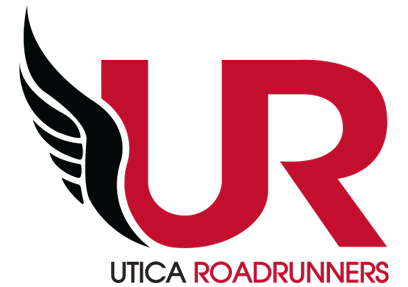 UTICA ROADRUNNERS BUSINESS MEETINGMonday, May 8th, 2023 6:00 pm, Boilermaker HeadquartersBoard Attendance: Meeting called to order at: Motion to accept minutes from last meeting: INITIAL BUSINESSCOMMITTEE REPORTS Activities & Events – Rebecca LaPorteRacesThe UR Four Pack  - Andrew RubinoWorking on swag distribution dateSave Our Switchbacks - Vacantneed a new race directorSummer Sizzle - Jim MottProctor Park - Sunday, June 18, 2023Registration is openJim is working on a partnership with the 72 Tavern as a major sponsor for the raceFalling Leaves - Andrew RubinoSeptember 24, 2023Working on securing an indoor space for registration (Marriott, Landmark)Skeleton Run - Rob KapferOctober 15, 2023Run 2 End World Hunger (Rebecca/Mason 2023)Received thank you letterNew Year’s Run at Accelerate - Jen BachelderVirtual EventsFIVE after FIVE - Melissa/MattEvent started May 5 fun 5k route and happy hourEvent will continue until May 20Activities - LimitedScholarships - Greg JeromeCall for candidates is live on website and with school districtsTravis, Erik, and Mason are on boardOnly 1 application so far!!Boilermaker Training Program - Erik/Wendy/Mattover 70 signed up, all are club membersVolunteers for water station and safety (Sat. 7:30 AM)Frankie Run is June 24thBoilermaker Expo table and volunteersExpo received UR request for a table and it in processhttps://kesslerpromotions.com/vendorsGrand Prix - Gary LaShureCompleted Mad MileFort to FortSave Our SwitchbacksUpcoming:Erie Canal Races 10 miler - 5/21/23Patriot Run - 6/11/23CNY Running Club Cup - Tim Kane2023 Cup schedule:Fort to Fort 5K &10K, Rome (April 2)Towpath Trail 5K & 10K, St. Johnsville (May 13)Patriot Run 5K & 10K, Rome (June 11)Sundae Run 5K & 10K, Richfield Springs (July 16)Woodsmen's Run 10K, Boonville (August 18)Falling Leaves 5K & 14K, Utica (September 24)Development Runs - Ashley ManciniDRuns will start May 10, 2023Youth XC Training Program - Nate GetmanJuly 6, 13, 20 at the Whitesboro Middle SchoolJuly 27 and August 3 at the High School TrackRequesting shirtsActivities - OngoingVolunteers - Jenn Stefka & Rebecca LaPorteRace directors should notify coordinator three weeks before race/event for help with volunteersOrder red volunteer shirtsSocial - Sharon ScalaFollow up with SharonBanquet and Awards - Jenna Stefka/Melissa BarlettThursday Night Runs - Wendy BowersRuns from the Mill Family Fitness Center in New York Mills 5:45pmMill Family Fitness Center offers $100 track with access to shower/locker roomsAndrew working on a possible membership dealUR Supported EventsTunnel to Towers Utica 5k - Phil Trzcinski/Alex GonzalezAugust 20, 2023Registration is openTrenton Fish and Game Club Trail Run-Rob KapferAugust 6, 2023Registration open$35Grateful for Graham 5kApril 29th, 2023ReportCommitteesDiversity Committee - Melissa Barlett/Michelle TruettRun Against RacismSaturday, June 17thRegistration is openBlood Drive - Andrew RubinoMonday June 26 - 1pm to 6pm at American Legion in North UticaAdministration & Finance – Melissa BarlettFinancial - Travis OliveraReport submittedBudget Meetingupdate on tax reimbursement formTax form approvalPolicy needed for tax exempt forms, reimbursement of tax paidMerchandise - Sharon ScalaHats are in the trailerFollow up with Sharon with new Sneaker Store MerchEquipment and Rental - Phil TrzcinskiTrailer StatusGeneratorRemove trailer on August 12 for the purple heart showMembership - Rebecca LaPorteCurrently 422 members, 267 memberships 2022 - 509 members and 320 membershipsWebpage/Race Calendar - Melissa Barlett/SharonRemember to email Melissa at docbarlett@gmail.com to updateTryntjie Chrysler offered to help with updatesUpdate pages for summer track programRemove G4GAdd RAR link to DRuns to bannerUpdate leadership pageFacebook & PR - Jen Bachelder/Andrew RubinoJen will continue FacebookClubs & Organizations Liaisons -  Melissa Barlett/Erik Winberg (USATF and RRCA)Shoe recycling programSponsorship - Sarah HarrisonOLD BUSINESS:Urban Run Utica - April 22, 2023The event was well attended and looks to continueNEW BUSINESS:Sitrin Stars & Stripes Riggie Run & Festival - October 8th - SUNY PolyLooking for assistance in boosting their participationProceeds go to the Sitrin Miliary Program which provides comprehensive, complimentary care to post-9/11 veterans and service members affected by post-traumatic stress and other combat-related conditions.https://www.sitrin.com/veterancare/militaryrehabilitation/Next planing meeting May 11 at Noon at Sitrin - possibly virtualSuggestions for who to fill open board seatsAnnouncementsMeeting adjourned at Next Meeting:  June 12th 2023 at Boilermaker Headquarters - 6 pmFuture meeting dates:July 10thAugust 14thSeptember 11thOctober 9thNovember 13thDecember 11th